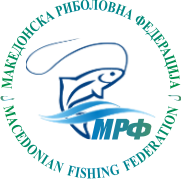 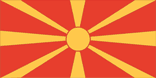 Н А Т П Р Е В А Р У В А Ч К И   Д Н Е В Н И К5-то  коло 1-ва лигаДисциплина: “ПЛИВКА”  Конкуренција: У20 и У25одржано на: Тиквешко езеро  на ден 26.05.2019 год.     Секретар							               Главен судија            Јане Томов					                                  Мартин ПавловСт.Бр.Презиме и име на натпреварувачотЧлен на екипаУлов. Тежина (гр.)ПласманБодовиЗабелешка1.ДАРКО  ГРАМБОЗОВБИСТРО  СТРУМИЦА35503101.ДАРКО  ГРАМБОЗОВБИСТРО  СТРУМИЦА3102.БОГДАН  МИЛЕНКОВСКИМАК ДАМ  КУМАНОВО2305852.БОГДАН  МИЛЕНКОВСКИМАК ДАМ  КУМАНОВО853.ВЛАДИМИР  СТОШЕВСКИПЧИЊА  КУМАНОВО47802113.ВЛАДИМИР  СТОШЕВСКИПЧИЊА  КУМАНОВО2114.КРСТЕ  МАЏАРОВСКИВАРДАР 1  СКОПЈЕ2915584.КРСТЕ  МАЏАРОВСКИВАРДАР 1  СКОПЈЕ585.ПЕТАР  ШИЈАКОСКИМАМЕЦ  ПРИЛЕП2630675.ПЕТАР  ШИЈАКОСКИМАМЕЦ  ПРИЛЕП676.ТОШЕ  ПЕТРУШЕВСКИБАБУНА   ВЕЛЕС56701126.ТОШЕ  ПЕТРУШЕВСКИБАБУНА   ВЕЛЕС1127.АНТОНИО  БОШКОВСКИМАК ДАМ  КУМАНОВО3405497.АНТОНИО  БОШКОВСКИМАК ДАМ  КУМАНОВО498.ИРИНА  ГАЛАМАРЕВАВАРДАР 2  СКОПЈЕ2625768.ИРИНА  ГАЛАМАРЕВАВАРДАР 2  СКОПЈЕ76Koнкуренција У-25Koнкуренција У-25Koнкуренција У-25Koнкуренција У-25Koнкуренција У-25Koнкуренција У-25Koнкуренција У-251.ВИКТОР  ДУЧКОВКРКУШКА  ВЕЛЕС15001.ВИКТОР  ДУЧКОВКРКУШКА  ВЕЛЕС